ULSTER WILDLIFE TRUST LIMITED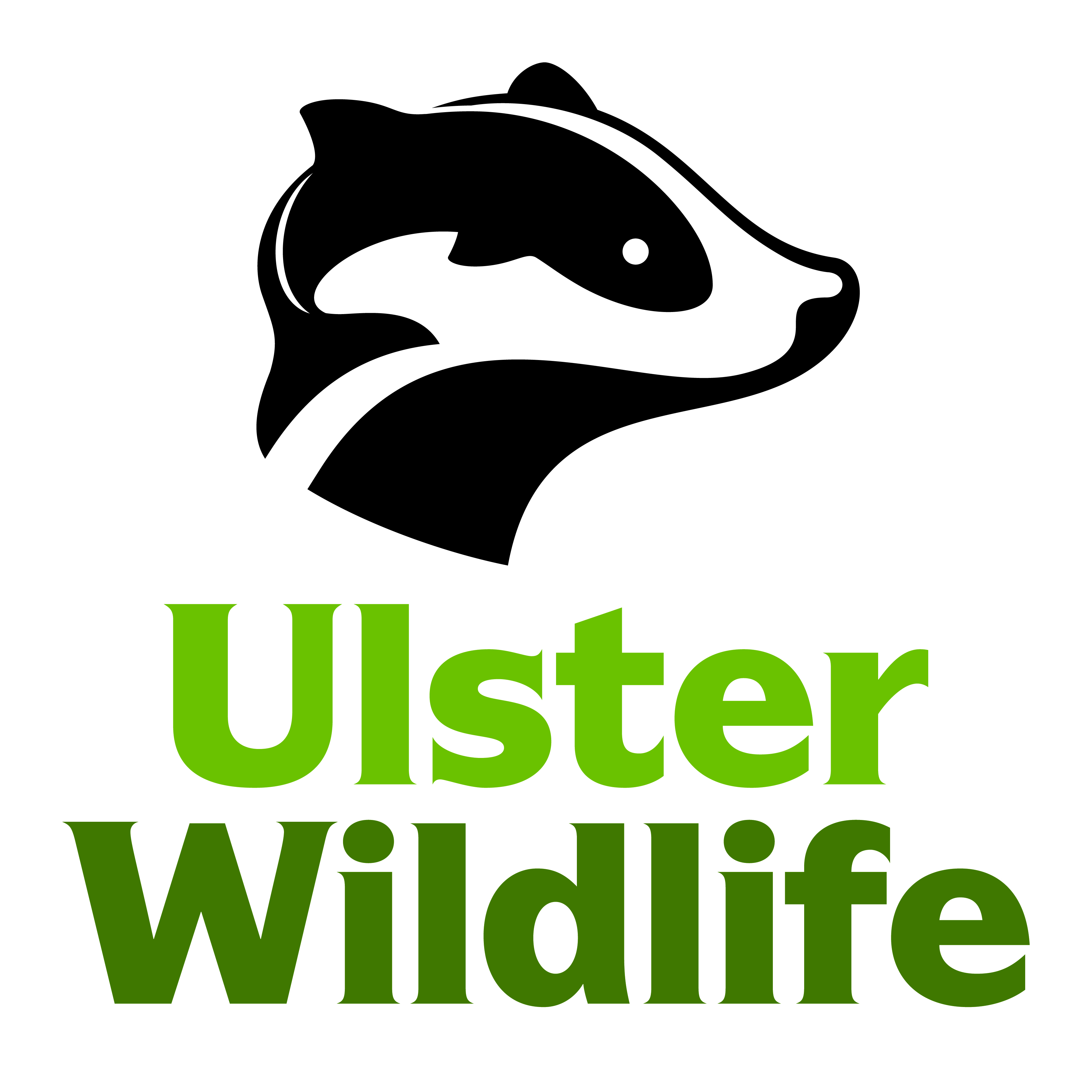 Nomination for Election to Ulster Wildlife Council – September 2019Mark envelope: ‘Council, Confidential’ and return to: ChairmanUlster Wildlife McClelland House10 Heron RoadBelfastBT3 9LEI, Name …………………………………………………………Membership No.…………………………Address ………………………………………………………………………………………………………………………………………………………………………………………………………………………….Hereby proposeName…………………………………………………………………………………………………Address ……………………………………………………………………………………………………………………………………………………………………………………………………………….. ………for election to the Council of Ulster Wildlife Signature ……………………………………………….  Date …………………………………………..I, Name…………………………………………………………Membership No …………………………Address ……………………………………………………………………………………………………..………………………………………………………………………………………………………………..second the above nomination Signature ………………………………………………Date………………………………….…………I, Name ….. …………………………………………………… Membership No………………………Address ……………………………………………………………………………………………………………………………………………………………………………………………………………………Agree to be nominated for election to the Council of the Ulster Wildlife Trust Limited, as above, and confirm that I am a member of Ulster Wildlife.Signature ……………………………………………….. Date ……………………………………Note:  All nominations for election to Council must be returned to the Chairman of Ulster Wildlife no later than 30 June 2019This nomination form must be accompanied by short biographical notes on the nominee.